      Boy Scout Troop 1000, Plano, TX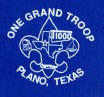 Payment Request	Date Submitted: __/__/____Requestor: 	_____________________________________________________
Troop Position:	_____________________________________________________Payable To:	_____________________________________________________
Street Address	_____________________________________________________
City/State/Zip	_____________________________________________________
Customer Account Number If Applicable________________________________________________
In The Amount Of	$_____________________Receipts/Invoice Attached:	Yes	No
Budget Item:  Yes	No		Account:  _____________________________________________Purpose/Comments:________________________________________________________________________________________________________________________________________________ ________________________________________________________________________________________________________________________________________________________________T1000 Account: ______  Description: _________________________________________________
Requestor Information:
Email Address: ____________________________________________________________________
Street Address: ___________________________________________________________________
City/State/Zip: _____________________________________________________________________Requestor Signature: _______________________________________________________________Note: It is preferred that this form as well as receipts/invoices be sent to the Treasure electronically.  Your email will satisfy the signature request.  You will be advised of the method of payment and timing.*******************************************************************
For Treasurer’s Use:Debit Card – How done: _____________________________________________________Electronic Check#: ________Hard Copy Check#: _______
Mailed/Given To:__________________________________________________________Date Paid: _____________________________